Name:      The Pros and Cons of Being a FrogThis week we are going to write two “Who am I?” riddles. This time it will be about Camille and the frog boy. Who Am I?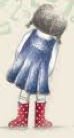      .     .     .     .My name is Camille.Now it’s your turn to write a riddle about the frog boy. Think about all the things you know about the frog boy.Who Am I?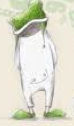      .     .     .     .I am the frog boy.